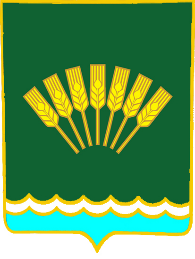          ҠAPAP                                                                                         ПОСТАНОВЛЕНИЕ27 май 2020 й.                                         № 17                                27 мая 2020 г.О внесении изменений и дополнений в постановление администрации сельского поселения Октябрьский сельсовет муниципального района Стерлитамакский район Республики Башкортостан № 135 от 28 декабря 2018 года «Об утверждении Перечня кодов подвидов доходов по видам доходов, главными администраторами которых являются органы местного самоуправления сельского поселения Октябрьский сельсовет муниципального района Стерлитамакский район Республики Башкортостан»В соответствии с приложениями Бюджетного кодекса Российской Федерациипостановляю:           1. Внести следующие изменения и дополнения в Постановление администрации сельского поселения Октябрьский сельсовет муниципального района Стерлитамакский район Республики Башкортостан № 135 от 28 декабря 2018 года «Об утверждении Перечня кодов подвидов доходов по видам доходов, главными администраторами которых являются органы местного самоуправления сельского поселения Октябрьский сельсовет муниципального района Стерлитамакский район Республики Башкортостан»:       - дополнить приложение Перечень кодов подвидов доходов по видам доходов, главными администраторами, которых являются органы местного самоуправления сельского поселения Октябрьский сельсовет муниципального района Стерлитамакский район Республики Башкортостан для кода бюджетной классификации 000 2 02 49999 10 0000 150 «Прочие межбюджетные трансферты, передаваемые бюджетам сельских поселений» следующими кодами подвида доходов:000 2 07 05030 10 0000 150 «Прочие безвозмездные поступления в бюджеты сельских поселений» следующим кодом подвида доходов:              2. Контроль за исполнением настоящего постановления оставляю за собой.           3. Настоящее постановление вступает в силу со дня его подписания.Глава сельского поселенияОктябрьский сельсоветмуниципального района Стерлитамакский район Республики Башкортостан	                                                            А.А. Нестеренко					5767 150Реализация мероприятий по обеспечению комплексного развития сельских территорий7247 150Проекты развития общественной инфраструктуры, основанные на местных инициативах6370 150Поступления в бюджеты муниципальных образований от физических лиц на реализацию мероприятий  по обеспечению комплексного развития сельских территорий